Γεωγραφία  Στ1Κατά τη διδασκαλία της α΄ ενότητας του διδακτικού αντικειμένου της Γεωγραφίας οι μαθητές της Στ΄ 1 υλοποίησαν ένα σχέδιο εργασίας με τίτλο «Μυθο....λογώ μέρα-νύχτα».Σκοπός της υλοποίησης του συγκεκριμένου σχεδίου ήταν να αναπτυχθούν από τους μαθητές δεξιότητες όπως: ◗η κατανόηση των πληροφοριών ◗η εφαρμογή των πληροφοριών στην επίλυση ποικίλων θεμάτων◗η φαντασία ◗η δημιουργικότητα και η πρωτοτυπία ◗η παρατηρητικότητα ◗η κριτική σκέψηΣτην ενότητα αυτή χρησιμοποιήθηκε το παιχνίδι των ρόλων προκειμένου να κατανοήσουν οι μαθητές τη δημιουργία της ημέρας και της νύχτας και τη διαδοχική εμφάνισή τους. Η ενότητα  αναπτύχθηκε αποκλειστικά με τη συνεχή συμμετοχή των μαθητών, οι οποίοι συνεργάστηκαν στις ομάδες τους.Δημιουργήθηκαν πολυτροπικά κείμενα, στα οποία οι μαθητές με φαντασία και δημιουργικότητα  ανέπτυξαν τους δικούς τους μύθους σχετικά με την εμφάνιση  ημέρας- νύχτας , υλοποίησαν θεατρικό δρώμενο με την ίδια θεματική και προέβησαν στην περαγωγή ηλεκτρονικού αρχείου (ppt) αναπτύσσοντας μυθο...λογικά το φαινόμενο.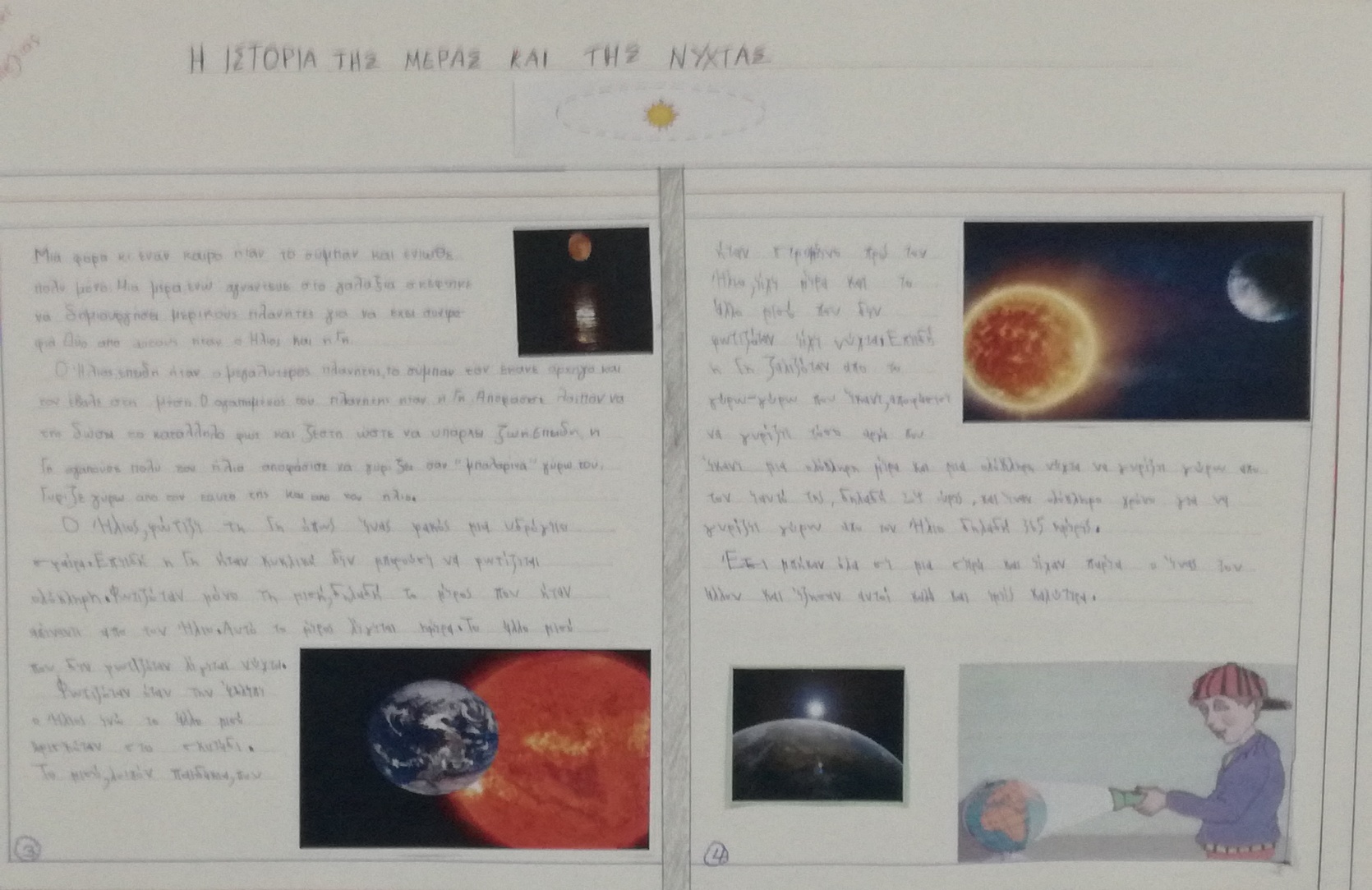 